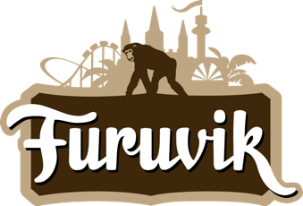 Pressmeddelande 2019-01-31Nu ska rekordmånga tjänster tillsättas i Furuvik Nu startar den årliga rekryteringen för Furuvik. Med en rekordsäsong i ryggen söker vi nu rekordmånga medarbetare. Över 470 tjänster ska tillsättas innan parken kan slå upp sina portar den 18 maj och redan nu kan man börja skicka in sina ansökningar.  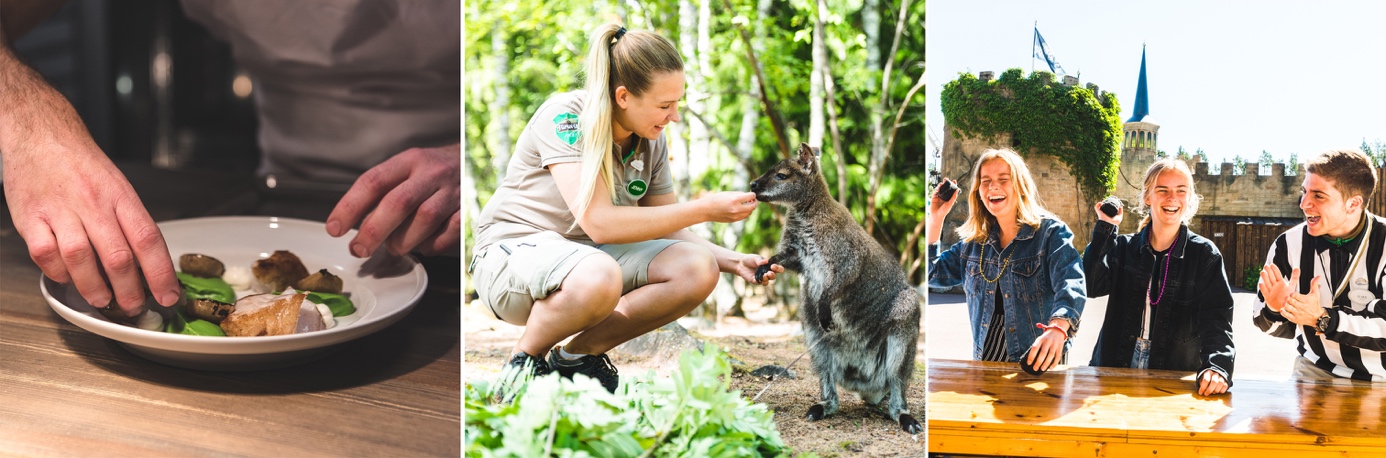 Nu börjar arbetet med att hitta alla medarbetare som inför den kommande säsongen ska ta emot över 300 000 gäster i Furuvik. Furuvik är engagerad i flera olika mångfaldsprojekt, där vi bland annat hjälper unga med funktionsvariation, nyanlända och människor som annars står långt ifrån arbetsmarknaden att komma ut i arbetslivet. Vi söker aktivt efter medarbetare som ska spegla våra gästers mångfald. Var man kommer ifrån, vem man tillber eller vem man älskar är inte viktigt, istället letar vi efter personer med rätt engagemang och personlighet. Många får sitt första jobb i Furuvik, och sedan 2012 driver Furuviks koncern Parks and Resorts en egen akademi där all personal får en service- och värdskapsutbildning utöver funktionsutbildningen man får på plats. – Vi letar efter engagerade personer som vill dela en fantastisk parksommar med oss här i Furuvik. Mångfald är viktigt för oss och vi vill att våra medarbetare speglar våra gäster, hos oss är alla lika välkomna alltid, säger Nina Tano, VD på Furuviksparken. Alla tjänster går nu att söka på www.magisksommar.se 

För mer information kontakta Nina Tano, VD på Furuviksparken på telefon 010-708 79 18 eller e-mail nina.tano@furuvik.se. För pressbilder besök vår Bildbank bilder.parksandresorts.com/furuvik